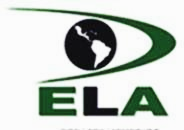 UNIVERSIDADE DE BRASÍLIA - UnBINSTITUTO DE CIÊNCIAS SOCIAIS - ICSDEPARTAMENTO DE ESTUDOS LATINO-AMERICANOS - ELAPrograma de Pós-Graduação em Ciências Sociais – Estudos Comparados sobre as Américas BANCA DE DEFESA/QUALIFICAÇÃO DE MESTRADO/DOUTORADOMestrando(a) Doutorando(a): Título: Data: xx de xxxx de 202xHorário: xxh (horário de Brasília)Banca examinadora:Prof. Dr. xxx (ELA/UnB) - Presidente Profa. Dra. xxx (ELA/UnB) – Membro Interno Profa. Dra. xxx (DRI/UFPB) – Membro Externo Prof. Dr. xxx (ELA/UnB) - Suplente